Deutscher Tischtennis-Bund - Generalsekretariat	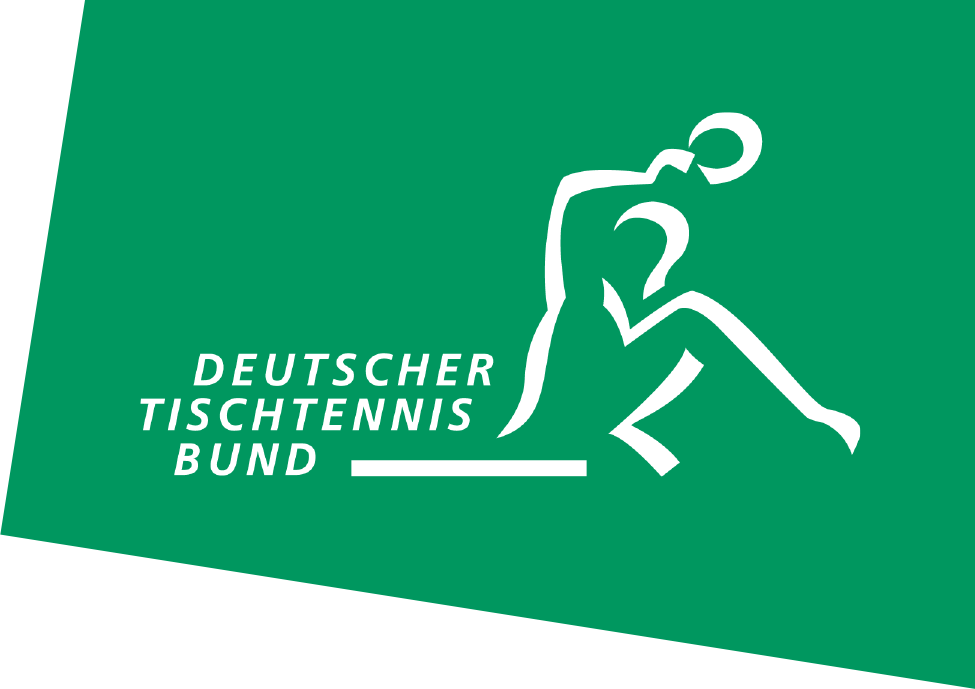 Otto-Fleck-Schneise 1260528 Frankfurt/MainTel.: +49 69 – 69 50 19 –0Fax: +49 69 – 69 50 19 –13An: rother.dttb@tischtennis.de __________________________________________________________________________Deutschland-Pokal der Senioren 60+ am 07./08. Oktober 2023 in SundernAbsender:     	     ,      Verband	Ort, DatumNameNennungsschluss:	Freitag der 22. September 2023 (Posteingang)Meldung an:	DEUTSCHER TISCHTENNIS-BUND	Heiko Rother	rother.dttb@tischtennis.de	Hans-Achim Theelen	theelen@t-online.de	Seniorinnen 60+:		Senioren 60+:	MANNSCHAFTSAUFSTELLUNG- entsprechend der Spielstärke -Datum, UnterschriftN A M E VornameGeb.-datumVereinQ-TTR-Wert12345